God Just Wants Me to be Happy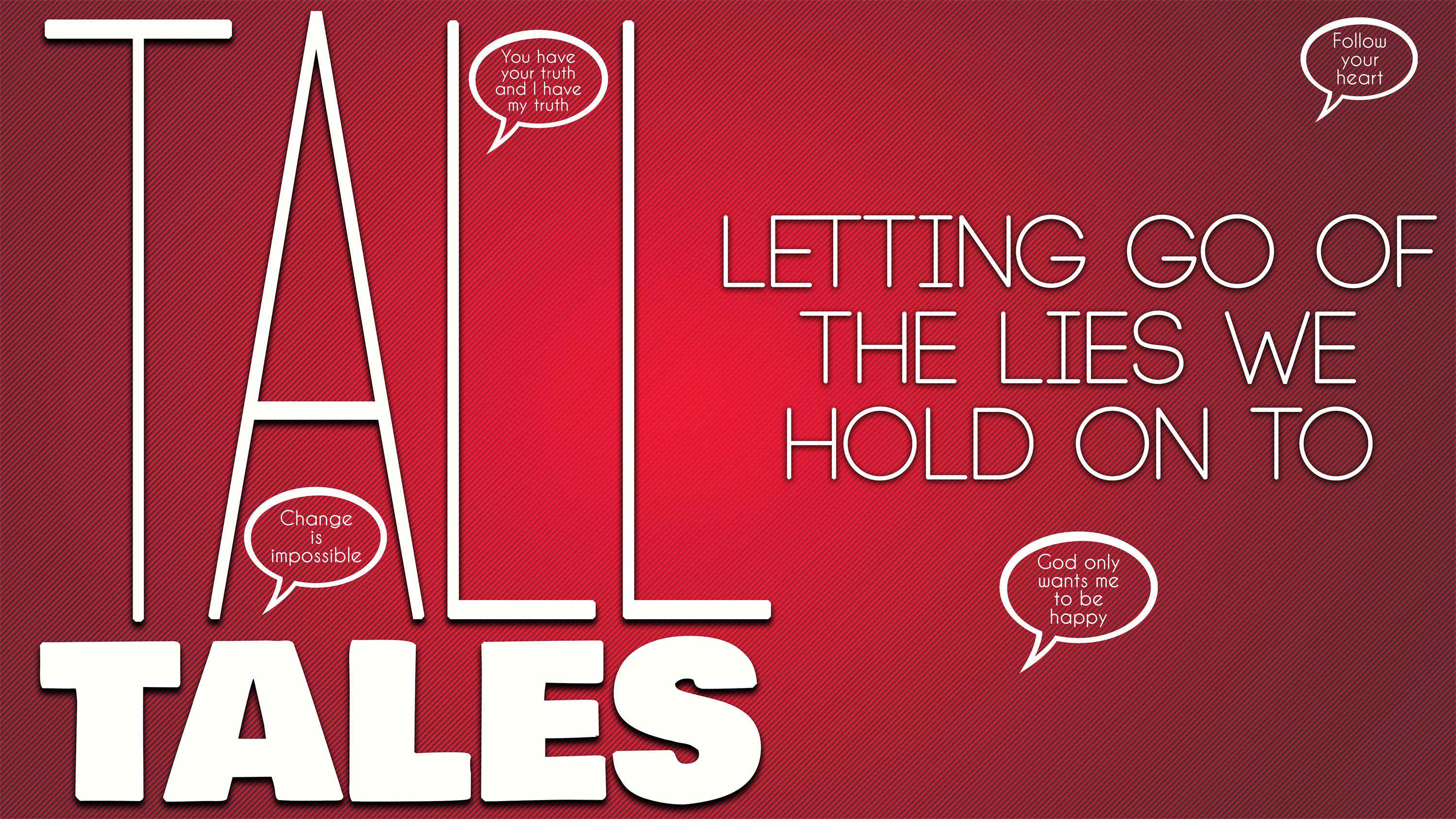 Tall Tales, part threePhilippians 4God wants us to be ___________—but ________ by _______ definition of happiness, not ________.“Happy are those who don’t listen to the wicked, who don’t go where sinners go, who don’t do what evil people do. 2 They love the Lord’s teachings, and they think about those teachings day and night. 3 They are strong, like a tree planted by a river. The tree produces fruit in season, and its leaves don’t die. Everything they do will succeed.” Psalm 1:1-3 (NCV)“I have learned to be content whatever the circumstances. 12 I know what it is to be in need, and I know what it is to have plenty. I have learned the secret of being content in any and every situation, whether well fed or hungry, whether living in plenty or in want.” Philippians 4:11-12 (NIV)“Rejoice in the Lord always. I will say it again: Rejoice!” Philippians 4:4 (NIV) “… You will rejoice, and no one will take away your joy.” John 16:22 (NIV)“Rejoice always, 17 pray continually,18 give thanks in all circumstances; for this is God’s will for you in Christ Jesus.” 1 Thessalonians 5:16-18 (NIV)“Then you will experience God’s peace, which exceeds anything we can understand.” Philippians 4:7 (NLT)“We know that in all things God works for the good of those who love him, who have been called according to his purpose.” Romans 8:28 (NIV)Society’s happinessGod’s happinessFound by pursuing _____________Found by pursuing ____________Determined by our _______________Based on a ______________ with ChristFueled by ________________Fueled by _____________Focus on ______________Focus on _____________Founded on ______________Founded in ______________Found by _______________ itFound by ______________ it